2. Пояснительная записка
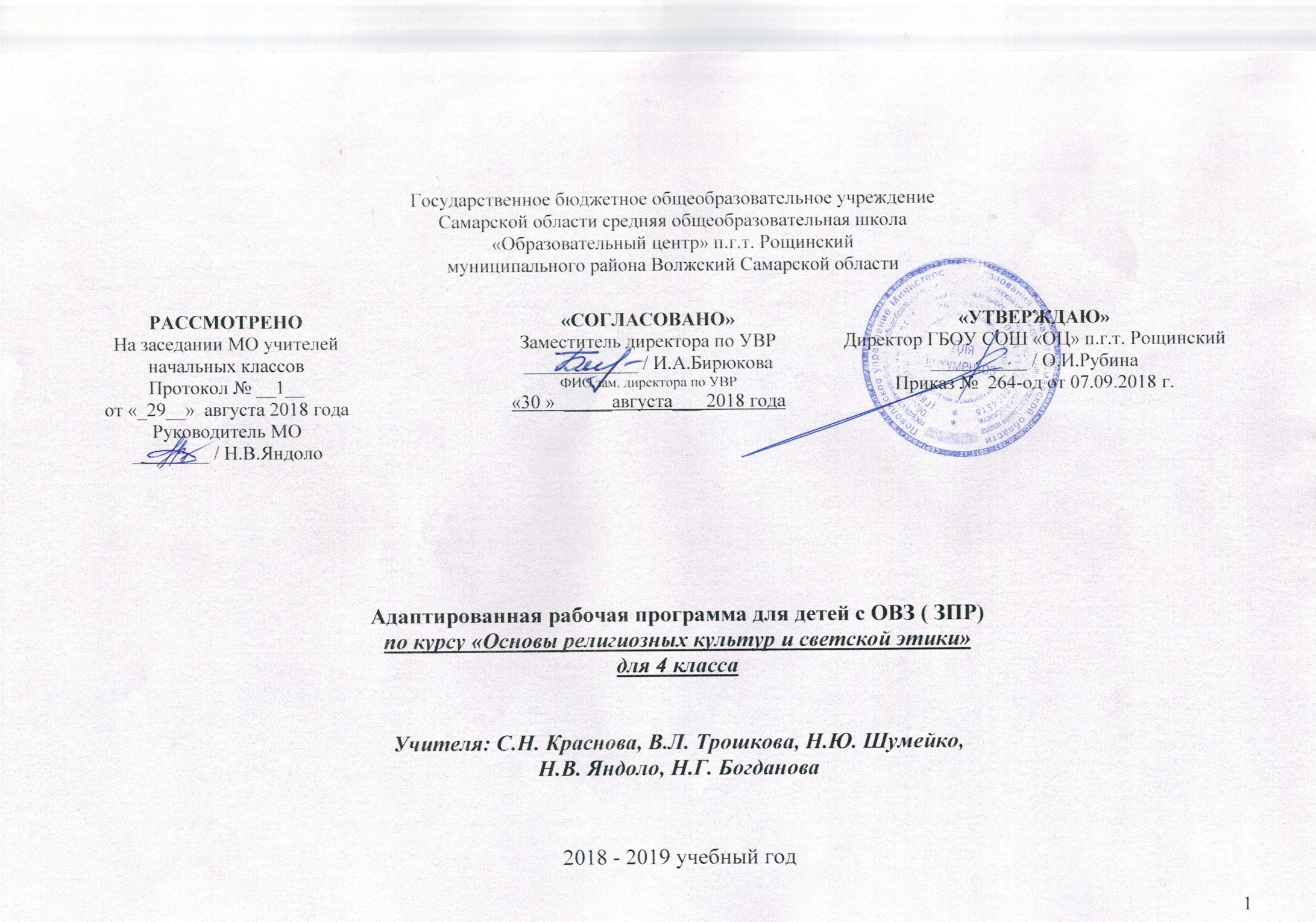 ВведениеАдаптированная рабочая программа (далее – АРП) разработана на основе Федерального государственного образовательного стандарта начального общего образования для детей с ограниченными возможностями здоровья с учѐтом Примерной адаптированной основной общеобразовательной программы начального общего образования обучающихся с задержкой психического развития, Концепции духовно-нравственного развития и воспитания личности гражданина России, Фундаментального ядра содержания начального общего образования и требований к результатам начального общего образования, представленных в Федеральном государственном образовательном стандарте начального образования второго поколения. В ней также учитываются основные идеи и положения программы развития и формирования универсальных учебных действий для начального общего образования.А также на основе следующих нормативно­правовых документов:Федеральный закон Российской Федерации «Об образовании в Российской Федерации» от 29.12.2012 г. N 273-ФЗ; Приказ Минобрнауки России от 19 декабря 2014 года N 1598 «Об утверждении федерального государственного образовательного стандарта начального общего образования обучающихся с ограниченными возможностями здоровья»; Федеральный государственный образовательный стандарт начального общего образования, утвержденный приказом Министерства образования и науки Российской Федерации 6.10.2009 № 373 (в ред. приказов Минобрнауки России от 26.11.2010 № 1241, от 22.09.2011 № 2357, от 18.12.2012 № 1060, 29.12.2014 № 1643,18.05.2015 № 507, 31.12.2015 № 1576);  Порядок организации и осуществления образовательной деятельности по основным общеобразовательным программам - образовательным программам начального общего, основного общего и среднего общего образования, утвержденный приказом Министерства образования и науки РФ от 30 августа 2013 г. N 1015 (с изменениями и дополнениями от 13 декабря 2013 г., 28 мая 2014 г., 17 июля 2015 г.);  Федеральный базисный учебный план, утвержденный приказом Министерства образования Российской Федерации от 09.03.2004 № 1312 (с изменениями и дополнениями, внесенными приказами Минобрнауки РФ от 20.08.2008 № 241, 30.08.2010 № 889, 03.06.2011 № 1994, 01.02. 2012 № 74); СанПиН 2.4.2.2821-10 "Санитарно-эпидемиологические требования к условиям и организации обучения в общеобразовательных учреждениях" (далее – СанПиН), утв. постановлением Главного государственного санитарного врача РФ от 29.12.2010 № 189 "Об утверждении СанПиН 2.4.2.2821-10 "Санитарно-эпидемиологические требования к условиям и организации обучения в общеобразовательных учреждениях"";СанПиН 2.4.2.3286-15 "Санитарно-эпидемиологические требования к условиям и организации обучения и воспитания в организациях, осуществляющих образовательную деятельность по адаптированным общеобразовательным программам для обучающихся с ОВЗ", утв. постановлением Главного государственного санитарного врача РФ от 10.10.2015 № 26 "Об утверждении СанПиН 2.4.2.3286-15 "Санитарно-эпидемиологические требования к условиям и организации обучения и воспитания в организациях, осуществляющих образовательную деятельность по адаптированным общеобразовательным программам для обучающихся с ОВЗ" (с 01.09.2016 г.);Информационно – методическое письмо «Об организации образования детей с ограниченными возможностями здоровья в общеобразовательных учреждениях Самарской области» от 24.08.2017 г. № МО – 16-09-01/711 – ТУ;АООП НОО ( вариант 7.1) ГБОУ СОШ «ОЦ» п.г.т. Рощинский; На базе ООП НОО с учетом АОП обучающегося и в соответствии с психофизическими особенностями и особыми образовательными потребностями ребенка;Положение «Об адаптированной образовательной программе  (АОП) для детей с ограниченными возможностями здоровья, обучающихся в государственном бюджетном общеобразовательном учреждении Самарской области средней общеобразовательной школе «Образовательный центр» п.г.т. Рощинский муниципального района Волжский Самарской области»;Учебный план НОО  ГБОУ СОШ «ОЦ» п.г.т. Рощинский;Индивидуальный учебный план (далее – ИУП); Основная образовательная программа начального общего образования ГБОУ СОШ  «ОЦ» п.г.т.Рощинский.Устав ГБОУ СОШ «ОЦ» п.г.т. Рощинский.Календарно-тематический план ориентирован на использование учебника, принадлежащего комплексу «Основы религиозных культур и светской этики», рекомендованные МОН РФ к использованию в образовательном процессе в общеобразовательных учреждениях на 2014 – 2015 учебный год и, содержание которых соответствует Федеральному государственному образовательному стандарту начального общего образования:  
         Учебники:  Основы духовно-нравственной культуры народов России. Светская этика. 4 класс. Бунеев Р.Н., Данилов Д.Д., Кремлёва И.И. – М.: Баласс, 2012.    Дидактический материал: Книга для учителя «Основы религиозных культур   и светской этики» для 4-5 классов/ В. А. Тишков, Т. Д. Шапошникова, М., Просвещение, 2010 год 	Методическая литература: Программа «Основы религиозных культур и светской этики» для учителя/ А. Я. Данилюк, М., Просвещение, 2010 г     Программа обеспечивает дифференцированный подход к обучающимся с ЗПР.	Основой для данного курса является концепция «Духовно-нравственного воспитания». Данная программа реализует содержание одного из 6 модулей – модуль «Основы светской этики». В ходе реализации программы предполагается взаимопонимание с родителями школьников. Работа с родителями предусматривает установление контакта с семьей, выработку согласованных действий и единых требований. Цель курса: формирование у младшего подростка мотиваций к осознанному нравственному поведению, к диалогу с представителями других культур и мировоззрений.Задачи:Знакомство учащихся с содержанием модуля «Основы светской этики»;Развитие представлений младшего подростка о значении норм морали, общечеловеческих ценностей в жизни людей;Обобщение знаний, представлений о духовной культуре и морали, полученных в начальной школе;Формирование у младших школьников ценностно-смысловых мировоззренческих основ, обеспечивающих целостное восприятие отечественной истории и культуры при изучении гуманитарных предметов на ступени основной школы;Развитие способностей учащихся к общению в полиэтнической многоконфессиональной и поликультурной среде на основе взаимного уважения и диалога во имя общественного мира и согласия.Основные направления духовно-нравственного развития и воспитания обучающихсяСодержание духовно-нравственного развития и воспитания обучающихся отбирается на основании базовых национальных ценностей в логике реализации следующих направлений:Направление 1. Воспитание гражданственности, патриотизма, уважения к правам, свободам и обязанностям человека. Ценности:  любовь к России, своему народу, своему краю, служение Отечеству, правовое государство, гражданское обществ; закон и правопорядок, поликультурный мир, свобода личная и национальная, доверие к людям, институтам государства и гражданского общества.Направление 2. Воспитание нравственных чувств и этического сознания. Ценности: нравственный выбор; жизнь и смысл жизни; справедливость; милосердие; честь; достоинство; свобода совести и вероисповедания; толерантность, представление о вере, духовной культуре и светской этике.Направление 3. Воспитание трудолюбия, творческого отношения к учению, труду, жизни. Ценности: уважение к труду; творчество и созидание; стремление к познанию и истине; целеустремленность и  настойчивость, бережливость.Направление 4. Формирование ценностного отношения к  семье, здоровью и здоровому образу жизни. Ценности: уважение родителей; забота о старших и младших; здоровье физическое и стремление к здоровому образу жизни, здоровье нравственное и социально-психологическое.Направление 5. Воспитание ценностного отношения к природе, окружающей среде (экологическое воспитание). Ценности: родная земля; заповедная природа; планета Земля; экологическое сознание.Направление 6. Воспитание ценностного отношения к прекрасному, формирование представлений об эстетических идеалах и ценностях (эстетическое воспитание). Ценности: красота; гармония; духовный мир человека; эстетическое развитие
 ОСОБЕННОСТИ ОРГАНИЗАЦИИ ДЕЯТЕЛЬНОСТИ      Дети классов с диагнозом ЗПР имеют низкую школьную мотивацию, испытывают трудности в освоении школьных программ, проблемы в общении и поведении.Учебный процесс учащихся с ОВЗ осуществляется на основе программы начального при одновременном сохранении коррекционной направленности педагогического процесса, которая реализуется через допустимые изменения в структурирование содержания, специфические методы, приемы работы,  дополнительные часы на коррекционные занятия.   Направление программы:обучение детей с задержкой психического развития в соответствии с образовательными программами начального общего образования на доступном для них материале;система работы с детьми с ОВЗ направлена на компенсацию недостатков развития, восполнение пробелов воспитания, преодоление негативных способностей эмоционально-личностной сферы, повышение работоспособности и активизацию познавательной деятельности учащихся;формирование социально-нравственного поведения;развитие личностных компонентов;создание благоприятной социальной среды, коммуникативных функций речи.3. Общая характеристика учебного предмета, курсаЦель комплексного учебного курса  «Основы религиозных культур и светской этики» — формирование у младшего подростка мотиваций к осознанному нравственному поведению, основанному на знании культурных и религиозных традиций многонационального народа России и уважении к ним, а также к диалогу с представителями других культур и мировоззрений. Основные задачи комплексного учебного курса:- знакомство обучающихся с основами православной, мусульманской, буддийской, иудейской культур, основами мировых религиозных культур и светской этики; - развитие представлений младшего подростка о значении нравственных норм и ценностей для достойной жизни личности, семьи, общества;- обобщение знаний, понятий и представлений о духовной культуре и морали, полученных обучающимися в начальной школе, и формирование у них ценностно-смысловых мировоззренческих основ, обеспечивающих целостное восприятие отечественной истории и культуры при изучении гуманитарных предметов на ступени основной школы;- развитие способностей младших школьников к общению в полиэтничной и многоконфессиональной среде на основе взаимного уважения и диалога во имя общественного мира и согласия.Основные содержательные модули курса:- Основы православной культуры- Основы исламской культуры- Основы буддийской культуры- Основы иудейской культуры- Основы мировых религиозных культур- Основы светской этикиКаждому обучающемуся в рамках освоения содержания учебного курса с его согласия и по выбору его родителей (законных представителей) предлагается для изучения один из шести учебных модулей.Описание ценностных ориентиров содержания учебного предмета.Учебный курс является культурологическим и направлен на развитие у школьников 10—11 лет представлений о нравственных идеалах и ценностях, составляющих основу религиозных и светских традиций, на понимание их значения в жизни современного общества, а также своей сопричастности к ним. Основные культурологические понятия учебного курса — «культурная традиция», «мировоззрение», «духовность (душевность)» и «нравственность» — являются объединяющим началом для всех понятий, составляющих основу курса (религиозную или нерелигиозную). Курс «Основы религиозных культур и светской этики» призван актуализировать в содержании общего образования вопрос совершенствования личности ребёнка на принципах гуманизма в тесной связи с религиозными и общечеловеческими ценностями. Курс должен сыграть важную роль как в расширении образовательного кругозора учащегося, так и в воспитательном процессе формирования порядочного, честного, достойного гражданина.Общая духовная основа многонационального народа России формируется исторически и основывается на ряде факторов:- общая историческая судьба народов России;- единое пространство современной общественной жизни, включающее развитую систему межличностных отношений, налаженный веками диалог культур, а также общность социально  политического пространства.Образовательный процесс в границах учебного курса и сопутствующей ему системы межпредметных связей формирует у обучающихся начальное представление о религиозных культурах и светской этике посредством:- ориентации содержания всех модулей учебного курса на общую педагогическую цель — воспитание нравственного, творческого, ответственного гражданина России;- педагогического согласования системы базовых ценностей, лежащих в основе содержания всех модулей учебного курса;- системы связей, устанавливаемых между модулями учебного курса, а также между ними и другими учебными предметами (окружающий мир, русский язык, литература, история и др.);- ориентации учебного содержания на совместное осмысление педагогами, обучающимися и их родителями актуальных проблем развития личностной ценностно-смысловой сферы младших подростков;- единых требований к результатам освоения содержания учебного курса.Учебно-воспитательный процесс, осуществляемый в границах учебного курса и системы межпредметных связей, педагогически моделирует и содержательно раскрывает основы религиозных и светских культурных традиций. Сама национальная духовность с учётом многообразия и глубины её составляющих не может исчерпываться содержанием этого курса.Освоение школьниками учебного содержания каждого из модулей, входящих в учебный курс, должно обеспечить:- понимание значения нравственности, морально ответственного поведения в жизни человека и общества; - формирование первоначальных представлений об основах религиозных культур и светской этики;- формирование уважительного отношения к разным духовным и светским традициям;- знакомство с ценностями: Отечество, нравственность, долг, милосердие, миролюбие, и их понимание как основы традиционной культуры многонационального народа России; - укрепление средствами образования преемственности поколений на основе сохранения и развития культурных и духовных ценностей.4. Описание места учебного предмета, курса в учебном плане В  соответствии  с  приказом  Минобрнауки  России  от  01.02.2012г.  №74  «О  внесении изменений   в   федеральный   базисный   учебный   план   и   примерные   учебные   планы   для образовательных   учреждений   Российской   Федерации,   реализующих   программы   общего образования,  утвержденные  приказом  Министерства  образования  Российской  Федерации  от  9 марта 2004г. №1312» учебный курс «Основы религиозных культур и светской этики» будет изучаться в объеме 1 ч в неделю в 4 классе и рассчитан на 34 часа.Согласно учебному плану ГБОУ СОШ «ОЦ» п.г.т. Рощинский  на  2018 –  2019  учебный  год  на  изучение  предмета «Основы религиозных культур и светской этики»  в  4  классе  отводится  1 учебный час в неделю, итого 34 часа в год.По предварительно проведённому анкетированию, по выбору и согласию родителей обучающихся (законных представителей) в ГБОУ СОШ «ОЦ» п.г.т. Рощинский будет изучаться один из шести учебных модулей «Основы светской этики».По Программе «Основы религиозных культур и светской этики»  А. Я. Данилюк на изучение модуля «Основы светской этики» отводится 1  учебных  час  в  неделю итого 34 часа в год.На изучение предмета «Основы религиозных культур и светской этики» в 4 классе отводится:           Учебный процесс в ГБОУ СОШ  «Образовательный центр» п.г.т. Рощинский  осуществляется по триместрам, поэтому изучение предмета «Основы религиозных культур и светской этики» будет проходить в следующем режиме:Рабочая программа по предмету «Основы религиозных культур и светской этики»   в 4 классе рассчитана на  34 учебных часа, в том числе для проведения:  5. Личностные, метапредметные и предметные результаты освоения учебного предметаОбучение детей по программе курса «Основы религиозных культур и светской этики» должно быть направлено на достижение следующих личностных, метапредметных и предметных результатов освоения содержания.Требования к личностным результатамЛичностными результатами освоения выпускниками начального уровня обучения программы по основам религиозных культур и светской этики являются:Обучающиеся «научатся»:основам  российской  гражданской  идентичности,     гордости  за  свою Родину;-   самостоятельности   и   личной   ответственности   за   свои   поступки   на   основе представлений о нравственных нормах, социальной справедливости и свободе;Обучающиеся «получат возможность научиться»:-   самостоятельности   и   личной   ответственности   за   свои   поступки   на   основе представлений о нравственных нормах, социальной справедливости и свободе;- развитию этических чувств как регуляторов морального поведения;- доброжелательности и эмоционально нравственной отзывчивости, понимания и сопереживания чувствам других людей; - развивать начальные формы регуляции своих эмоциональных состояний;-  навыкам  сотрудничества  со  взрослыми  и  сверстниками  в  различных  социальных ситуациях, умению не создавать конфликтов и находить выходы из спорных ситуаций;-  мотивации к труду,  работе на результат,  бережному отношению  к материальным  и духовным ценностям.Метапредметными результатами освоения выпускниками начального уровня обучения программы по основам религиозных культур и светской этики являются:Результаты освоения предмета «Основы религиозных культур и светской этики»:Обучающиеся «научатся»:- принимать и сохранять цели и задачи учебной деятельности, а также находить средства её осуществления;- адекватно  использовать речевые  средства  и  средства  информационно--коммуникационных технологий для решения различных коммуникативных и познавательных задач;-  осуществлять информационный поиск для выполнения учебных заданий;- смысловому  чтению  текстов  различных  стилей  и  жанров,  осознанному построению речевых высказываний в соответствии с задачами коммуникации.Обучающиеся «получат возможность научиться»:- планировать,   контролировать   и   оценивать   учебные   действия   в соответствии   с   поставленной  задачей   и  условиями  её  реализации;   определять   наиболее эффективные  способы  достижения  результата;   вносить  соответствующие  коррективы  в  их выполнение  на  основе  оценки  и  с  учётом  характера  ошибок;  понимать  причины  успеха  или неуспеха учебной деятельности;-  логическим действиям анализа,  синтеза,  сравнения, обобщения,  классификации, установлению аналогий и причинно-следственных связей,  построению рассуждений, отнесению к известным понятиям;-   слушать  собеседника,   вести   диалог,   признавать  возможность  существования различных  точек  зрения  и  права  каждого  иметь  свою  собственную;  излагать  своё  мнение  и аргументировать свою точку зрения и оценку событий;- определять общую  цель и пути её достижения,  договариваться о распределении ролей в совместной деятельности;- адекватно оценивать собственное поведение и поведение окружающих.	ИКТ-компетентности обучающихся: - определение информации – способность использовать инструменты ИКТ для идентификации и соответствующего представления необходимой информации;-  доступ к информации – умение собирать и/или извлекать информацию;- управление информацией – умение применять существующую схему организации или  классификации;- интегрирование информации – умение интерпретировать и представлять информацию. Сюда входит обобщение, сравнение и противопоставление данных;- оценивание информации – умение выносить суждение о качестве, важности, полезности или эффективности информации;·-создание информации – умение генерировать информацию, адаптируя, применяя, проектируя, изобретая или разрабатывая ее.Учебно-исследовательская  и проектная деятельностьУчебное исследование предполагает такую познавательную деятельность, в которой школьники используют приемы, соответствующие методам изучаемой науки, не ограничиваются усвоением новых знаний, а вносят в творческий процесс свое оригинальное решение, находят новые вопросы в уже известном, используют широкий круг источников, применяют более совершенные, по сравнению с программными, методы познавательной деятельности. Проектная деятельность обучающихся — совместная учебно-познавательная, творческая или игровая деятельность учащихся, имеющая общую цель, согласованные методы, способы деятельности, направленная на достижение общего результата деятельности. Непременным условием проектной деятельности является наличие заранее выработанных представлений о конечном продукте деятельности, этапов проектирования (выработка концепции, определение целей и задач проекта, доступных и оптимальных ресурсов деятельности, создание плана, программ и организация деятельности по реализации проекта) и реализации проекта, включая его осмысление и рефлексию результатов деятельности. При выполнении исследовательской и проектной деятельности на уроках ОРКСЭ учащиеся ознакомятся:- с различными методами выполнения исследовательских работ,- со способами сбора, обработки и анализа полученного материала,- выработают умение обобщать данные и формулировать результат. Требования к предметным результатамПредметные результаты освоения выпускниками начального уровня обучения программы по основам религиозных культур и светской этики являются:Обучающиеся «научатся»:- знать, понимать и принимать ценности: Отечество,  нравственность,  долг,  милосердие,  миролюбие,  как основы культурных  традиций многонационального народа России;Обучающиеся «получат возможность научиться»:-   основам  религиозной   морали,   понимать   её  значение   в   выстраивании конструктивных отношений в обществе;-  первоначальным представлениям о религиозной культуре и её роли в  истории и современности России.6. Содержание учебного предмета, курсаУчебный курс «Основы религиозных культур и светской этики» представляет собой единый комплекс структурно и содержатель но связанных друг с другом шести учебных модулей: «Основы православной культуры», «Основы исламской культуры», «Основы буддийской культуры», «Основы иудейской культуры», «Основы мировых религиозных культур», «Основы светской этики».  Каждый учебный модуль, являясь частью курса, имеет логическую завершённость по отношению к установленным целям и результатам обучения и воспитания и включает в себя такой объём материала по предмету, который позволяет использовать его как самостоятельный учебный компонент.Содержание каждого из шести модулей учебного курса организовано в рамках четырёх основных тематических разделов (уроков). Два из них являются общими для всех учебных модулей. Содержательные акценты первого тематического раздела — духовные ценности и нравственные идеалы в жизни человека и общества. Четвёртый тематический раздел представляет духовные традиции многонационального народа России. Второй и третий тематические разделы, дифференцируют содержание учебного курса применительно к каждому из учебных модулей.Изучая курс, обучающийся в соответствии с выбранным модулем получит представление о конкретной культурной традиции на основе знакомства с наиболее общими её характеристиками.Учебный модуль «Основы православной культуры»Россия — наша Родина. Введение в православную духовную традицию. Особенности восточного христианства. Культура и религия. Во что верят православные христиане. Добро и зло в православной традиции. Золотое правило нравственности. Любовь к ближнему. Отношение к труду. Долг и ответственность. Милосердие и сострадание. Православие в России. Православный храм и другие святыни. Символический язык православной культуры: христианское искусство (иконы, фрески, церковное пение, прикладное искусство), православный календарь. Праздники. Христианская семья и её ценности.Любовь и уважение к Отечеству. Патриотизм многонационального и многоконфессионального народа России.Учебный модуль «Основы исламской культуры»Россия — наша Родина. Введение в исламскую духовную традицию. Культура и религия. Пророк Мухаммад — образец человека и учитель нравственности в исламской традиции. Столпы ислама и исламской этики. Обязанности мусульман. Для чего построена и как устроена мечеть. Мусульманское летоисчисление и календарь. Ислам в России. Семья в исламе. Нравственные ценности ислама. Праздники исламских народов России: их происхождение и особенности проведения. Искусство ислама.Любовь и уважение к Отечеству. Патриотизм многонационального и многоконфессионального народа России.Учебный модуль «Основы буддийской культуры»Россия — наша Родина. Введение в буддийскую духовную традицию. Культура и религия. Будда и его учение. Буддийские святые. Будды. Семья в буддийской культуре и её ценности. Буддизм в России. Человек в буддийской картине мира. Буддийские символы. Буддийские ритуалы. Буддийские святыни. Буддийские священные сооружения. Буддийский храм. Буддийский календарь. Праздники в буддийской культуре. Искусство в буддийской культуре. Любовь и уважение к Отечеству. Патриотизм многонационального и многоконфессионального народа России.Учебный модуль «Основы иудейской культуры»Россия — наша Родина. Введение в иудейскую духовную традицию. Культура и религия. Тора — главная книга иудаизма. Классические тексты иудаизма. Патриархи еврейского народа. Пророки и праведники в иудейской культуре. Храм в жизни иудеев. Назначение синагоги и её устройство. Суббота (Шабат) в иудейской традиции. Иудаизм в России. Традиции иудаизма в повседневной жизни евреев. Ответственное принятие заповедей. Еврейский дом. Знакомство с еврейским календарём: его устройство и особенности. Еврейскиепраздники: их история и традиции. Ценности семейной жизни в иудейской традиции. Любовь и уважение к Отечеству. Патриотизм многонационального и многоконфессионального народа России. Учебный модуль «Основы мировых религиозных культур»Россия — наша Родина. Культура и религия. Древнейшие верования. Религии мира и их основатели. Священные книги религий мира. Хранители предания в религиях мира. Человек в религиозных традициях мира. Священные сооружения. Искусство в религиозной культуре. Религии России. Религия и мораль. Нравственные заповеди в религиях мира. Религиозные ритуалы. Обычаи и обряды. Религиозные ритуалы в искусстве. Календари религий мира. Праздники в религиях мира. Семья, семейные ценности. Долг, свобода, ответственность, учение и труд. Милосердие, забота о слабых, взаимопомощь, социальные проблемы общества и отношение к ним разных религий.Любовь и уважение к Отечеству. Патриотизм многонационального и многоконфессионального народа России.Учебный модуль «Основы светской этики»Россия — наша Родина. Культура и мораль. Этика и её значение в жизни человека. Праздники как одна из форм исторической памяти. Образцы нравственности в культурах разных народов. Государство и мораль гражданина. Образцы нравственности в культуре Отечества. Трудовая мораль. Нравственные традиции предпринимательства. Что значит быть нравственным в наше время? Высшие нравственные ценности, идеалы, принципы морали. Методика создания морального кодекса в школе. Нормы морали. Этикет. Образование как нравственная норма. Методы нравственного самосовершенствования.Любовь и уважение к Отечеству. Патриотизм многонационального и многоконфессионального народа России.7. Тематическое планирование уроков ОРКСЭ 4 классМатериально-техническое  обеспечение учебного предметаОсновы религиозных культур и светской этикиМетодическая литература:Методическая литература: Программа «Основы религиозных культур и светской этики» для учителя/ А. Я. Данилюк, М., Просвещение, 2010 гКнига для учителя «Основы религиозных культур   и светской этики» для 4-5 классов/ В. А. Тишков, Т. Д. Шапошникова, М., Просвещение, 2010 год.Примерная основная образовательная программа ГБОУ СОШ «Образовательный центр» п.г.т. РощинскийКонцепция духовно-нравственного развития и воспитания личности гражданина России. Авторы: Данилюк А.Я., Кондаков А.М., Тишков В.АПланируемые результаты начального общего образования. Под редакцией Г.С. Ковалевой, О.Б. ЛогиновойКритерии оцениванияЗа учебный год каждый ученик  под руководством учителя должен выполнить 4 краткосрочных проекта на следующие темы:Понятия «честь» и  «совесть» в произведениях  художественной литературы.Цель: осознать важность сохранения чести и достоинства в любой жизненной ситуации.Задачи: найти в художественной литературе образцы честного и достойного поведения героев произведения и им противоположные, дать  нравственную оценку поведения героев, сделать выводы. Рекомендовать детям прочитать произведения А.П.Гайдара «Тимур и его команда», «Горячий камень», Л.Пантелеев «Честное слово», рассказы М.Зощенко.Род и семья — исток нравственных отношений.Цель: осознать важность сохранения семейных ценностей, свою ответственность перед родителями, предками и потомками.Задачи: изучить свою родословную, узнать историю своей семьи, узнать кем из своих предков ты можешь гордиться, с кого можно брать пример, на кого стремиться быть похожим, о ком обязательно будешь рассказывать своим детям и внукам.Образцы  нравственности в культуре Отечества  «Великие  сыны Отечества».Цель:  познакомить с примерами проявления высокой нравственности в истории России.Задачи: найти  информацию о великих людях, прославивших своё имя и имя своей страны – России.Рекомендовать детям найти информацию о Петре 1, М.В.Ломоносове, П.И.Чайковском, И.Е.Репине, Л.Н.Толстом,  А.В.Суворове, В.Жукове.«Люблю тебя – моя Россия!»Цель: осознать  необходимость толерантного отношения к представителям разных мировоззрений и культурных традиций.Задачи: найти информацию о людях, принадлежащих к различным народам и народностям,  прославивших Россию, осознать многонациональность и многоконфессиональность народов, населяющих Россию.№п /пТемаПо программе (часов)Планируемое количество часов1Введение112Основы мировых религиозных культур. Часть 117173Основы мировых религиозных культур. Часть 21616Итого:3434ПредметКоличество часов вКоличество часов вКоличество часов вКоличество часов вКоличество часов вПредметнеделюТриместрТриместрТриместргодПредметнеделюIIIIIIгодОРКСЭ110111334Вид работыОРКСЭОРКСЭОРКСЭОРКСЭВид работыТриместрТриместрТриместрГодВид работыIIIIIIГодПрактические работы 1124        Дата        Дата        Дата        ДатаНазвание темы урока (* - темы, изучаемые обзорно)Количество часов на  изучение  темыЭлементы содержания образования для детей с ОВЗ (ЗПР), Коррекционные задачиПланируемые результатыЛичностные УУДПознавательные УУДРегулятивные УУДКоммуникативные УУД14г-4.094а,в-7.094б,д-6.094г-4.094а,в-7.094б,д-6.094г-4.094а,в-7.094б,д-6.094г-4.094а,в-7.094б,д-6.09Россия – наша Родина1Знакомство  с учебником. Знакомство с общественными нормами нравственности и морали.Развитие общей осведомленности.Личностные УУДИдентифицировать себя с принадлежностью к народу, стране, государству, проявлять понимание и уважение к ценностям культур других народовПознавательные УУДРазличать методы познания окружающего мира по его целям (наблюдение, опыт, эксперимент, моделирование, вычисление); выявлять особенности разных объектов в процессе их рассматривания анализировать результаты опытов, элементарных исследований; фиксировать их результаты; воспроизводить по памяти информацию, необходимую для решения учебной задачи; проверять информацию, находить дополнительную информацию, используя справочную литературу; применять таблицы, схемы, модели для получения информации; презентовать подготовленную информацию в наглядном и вербальном виде.Регулятивные УУДУдерживать цель деятельности до получения ее результата; планировать решение учебной задачи: выстраивать последовательность необходимых операций Коммуникативные УУДВоспринимать текст с учетом поставленной учебной задачи,находить в тексте информацию, необходимую для ее решениясоставлять план текста: делить его на смысловые части,  пересказывать по плану.24г-11.094б,д-13.094а,в-14.094г-11.094б,д-13.094а,в-14.094г-11.094б,д-13.094а,в-14.094г-11.094б,д-13.094а,в-14.09Что такое светская этика.1Знакомство с общественными нормами нравственности и моралиФормирование навыков анализа, сравнения.Личностные УУДИдентифицировать себя с принадлежностью к народу, стране, государству, проявлять понимание и уважение к ценностям культур других народовПознавательные УУДРазличать методы познания окружающего мира по его целям (наблюдение, опыт, эксперимент, моделирование, вычисление); выявлять особенности разных объектов в процессе их рассматривания анализировать результаты опытов, элементарных исследований; фиксировать их результаты; воспроизводить по памяти информацию, необходимую для решения учебной задачи; проверять информацию, находить дополнительную информацию, используя справочную литературу; применять таблицы, схемы, модели для получения информации; презентовать подготовленную информацию в наглядном и вербальном виде.Регулятивные УУДУдерживать цель деятельности до получения ее результата; планировать решение учебной задачи: выстраивать последовательность необходимых операций Коммуникативные УУДВоспринимать текст с учетом поставленной учебной задачи,находить в тексте информацию, необходимую для ее решениясоставлять план текста: делить его на смысловые части,  пересказывать по плану.34г-18.094б,д-20.094а,в-21.094г-18.094б,д-20.094а,в-21.094г-18.094б,д-20.094а,в-21.094г-18.094б,д-20.094а,в-21.09Культура и мораль.1Знакомство с историей развития представлений человечества о морали и нравственностиРазвитие общей осведомленности, формирование умения понимать и задавать вопросЛичностные УУДИдентифицировать себя с принадлежностью к народу, стране, государству, проявлять понимание и уважение к ценностям культур других народовПознавательные УУДРазличать методы познания окружающего мира по его целям (наблюдение, опыт, эксперимент, моделирование, вычисление); выявлять особенности разных объектов в процессе их рассматривания анализировать результаты опытов, элементарных исследований; фиксировать их результаты; воспроизводить по памяти информацию, необходимую для решения учебной задачи; проверять информацию, находить дополнительную информацию, используя справочную литературу; применять таблицы, схемы, модели для получения информации; презентовать подготовленную информацию в наглядном и вербальном виде.Регулятивные УУДУдерживать цель деятельности до получения ее результата; планировать решение учебной задачи: выстраивать последовательность необходимых операций Коммуникативные УУДВоспринимать текст с учетом поставленной учебной задачи,находить в тексте информацию, необходимую для ее решениясоставлять план текста: делить его на смысловые части,  пересказывать по плану.44г-25.094б,д-27.094а,в-28.094г-25.094б,д-27.094а,в-28.094г-25.094б,д-27.094а,в-28.094г-25.094б,д-27.094а,в-28.09Особенности морали.1Знакомство с историей развития представлений человечества о морали и нравственностиРазвитие общей осведомленности, формирование умения понимать и задавать вопросЛичностные УУДИдентифицировать себя с принадлежностью к народу, стране, государству, проявлять понимание и уважение к ценностям культур других народовПознавательные УУДРазличать методы познания окружающего мира по его целям (наблюдение, опыт, эксперимент, моделирование, вычисление); выявлять особенности разных объектов в процессе их рассматривания анализировать результаты опытов, элементарных исследований; фиксировать их результаты; воспроизводить по памяти информацию, необходимую для решения учебной задачи; проверять информацию, находить дополнительную информацию, используя справочную литературу; применять таблицы, схемы, модели для получения информации; презентовать подготовленную информацию в наглядном и вербальном виде.Регулятивные УУДУдерживать цель деятельности до получения ее результата; планировать решение учебной задачи: выстраивать последовательность необходимых операций Коммуникативные УУДВоспринимать текст с учетом поставленной учебной задачи,находить в тексте информацию, необходимую для ее решениясоставлять план текста: делить его на смысловые части,  пересказывать по плану.5-65-65-65-64г-2.10,9.104б,д-4.10,18.104а,в-5.10,19.10Добро и зло.2Знакомство с основными определениями понятий этики, культуры, морали.Обогащение чувственного опыта ребёнка, развитие его мыслительной деятельности и познавательной активностиЛичностные УУДИдентифицировать себя с принадлежностью к народу, стране, государству, проявлять понимание и уважение к ценностям культур других народовПознавательные УУДРазличать методы познания окружающего мира по его целям (наблюдение, опыт, эксперимент, моделирование, вычисление); выявлять особенности разных объектов в процессе их рассматривания анализировать результаты опытов, элементарных исследований; фиксировать их результаты; воспроизводить по памяти информацию, необходимую для решения учебной задачи; проверять информацию, находить дополнительную информацию, используя справочную литературу; применять таблицы, схемы, модели для получения информации; презентовать подготовленную информацию в наглядном и вербальном виде.Регулятивные УУДУдерживать цель деятельности до получения ее результата; планировать решение учебной задачи: выстраивать последовательность необходимых операций Коммуникативные УУДВоспринимать текст с учетом поставленной учебной задачи,находить в тексте информацию, необходимую для ее решениясоставлять план текста: делить его на смысловые части,  пересказывать по плану.7-87-87-87-84г-16.10,23.104б,д-25.10,1.114а,в-26.10,2.11Добродетель и порок.2Знакомство со взаимосвязями между культурой, моральными традициями и  поведением людейРазвитие мыслительной деятельности и познавательной активностиЛичностные УУДИдентифицировать себя с принадлежностью к народу, стране, государству, проявлять понимание и уважение к ценностям культур других народовПознавательные УУДРазличать методы познания окружающего мира по его целям (наблюдение, опыт, эксперимент, моделирование, вычисление); выявлять особенности разных объектов в процессе их рассматривания анализировать результаты опытов, элементарных исследований; фиксировать их результаты; воспроизводить по памяти информацию, необходимую для решения учебной задачи; проверять информацию, находить дополнительную информацию, используя справочную литературу; применять таблицы, схемы, модели для получения информации; презентовать подготовленную информацию в наглядном и вербальном виде.Регулятивные УУДУдерживать цель деятельности до получения ее результата; планировать решение учебной задачи: выстраивать последовательность необходимых операций Коммуникативные УУДВоспринимать текст с учетом поставленной учебной задачи,находить в тексте информацию, необходимую для ее решениясоставлять план текста: делить его на смысловые части,  пересказывать по плану.99994г-13.114б,д-15.114а,в-16.11Свобода  и моральный выбор человека.1Знакомство со взаимосвязями между культурой, моральными традициями и  поведением людейРазвитие мыслительной деятельности и познавательной активностиЛичностные УУДИдентифицировать себя с принадлежностью к народу, стране, государству, проявлять понимание и уважение к ценностям культур других народовПознавательные УУДРазличать методы познания окружающего мира по его целям (наблюдение, опыт, эксперимент, моделирование, вычисление); выявлять особенности разных объектов в процессе их рассматривания анализировать результаты опытов, элементарных исследований; фиксировать их результаты; воспроизводить по памяти информацию, необходимую для решения учебной задачи; проверять информацию, находить дополнительную информацию, используя справочную литературу; применять таблицы, схемы, модели для получения информации; презентовать подготовленную информацию в наглядном и вербальном виде.Регулятивные УУДУдерживать цель деятельности до получения ее результата; планировать решение учебной задачи: выстраивать последовательность необходимых операций Коммуникативные УУДВоспринимать текст с учетом поставленной учебной задачи,находить в тексте информацию, необходимую для ее решениясоставлять план текста: делить его на смысловые части,  пересказывать по плану.101010104г- 27 .114б,д-15.114а,в-16.11Свобода и ответственность1Знакомство со взаимосвязями между культурой, моральными традициями и  поведением людейРазвитие мыслительной деятельности и познавательной активностиЛичностные УУДИдентифицировать себя с принадлежностью к народу, стране, государству, проявлять понимание и уважение к ценностям культур других народовПознавательные УУДРазличать методы познания окружающего мира по его целям (наблюдение, опыт, эксперимент, моделирование, вычисление); выявлять особенности разных объектов в процессе их рассматривания анализировать результаты опытов, элементарных исследований; фиксировать их результаты; воспроизводить по памяти информацию, необходимую для решения учебной задачи; проверять информацию, находить дополнительную информацию, используя справочную литературу; применять таблицы, схемы, модели для получения информации; презентовать подготовленную информацию в наглядном и вербальном виде.Регулятивные УУДУдерживать цель деятельности до получения ее результата; планировать решение учебной задачи: выстраивать последовательность необходимых операций Коммуникативные УУДВоспринимать текст с учетом поставленной учебной задачи,находить в тексте информацию, необходимую для ее решениясоставлять план текста: делить его на смысловые части,  пересказывать по плану.111111114г-   04 .124б,д-29.114а,в-30.11Моральный долг1Анализируют моральные и этические требования, предъявляемые к человеку в светской культуре и различных культурных, в том числе религиозных, традицияхРазвитие основных мыслительных операций соотносительного анализа, сравнения и обобщения, развитие мимики и пантомимики.Личностные УУДИдентифицировать себя с принадлежностью к народу, стране, государству, проявлять понимание и уважение к ценностям культур других народовПознавательные УУДРазличать методы познания окружающего мира по его целям (наблюдение, опыт, эксперимент, моделирование, вычисление); выявлять особенности разных объектов в процессе их рассматривания анализировать результаты опытов, элементарных исследований; фиксировать их результаты; воспроизводить по памяти информацию, необходимую для решения учебной задачи; проверять информацию, находить дополнительную информацию, используя справочную литературу; применять таблицы, схемы, модели для получения информации; презентовать подготовленную информацию в наглядном и вербальном виде.Регулятивные УУДУдерживать цель деятельности до получения ее результата; планировать решение учебной задачи: выстраивать последовательность необходимых операций Коммуникативные УУДВоспринимать текст с учетом поставленной учебной задачи,находить в тексте информацию, необходимую для ее решениясоставлять план текста: делить его на смысловые части,  пересказывать по плану.131313134г-    4б,д-6.124а,в-7.12Справедливость.1Развитие основных мыслительных операций соотносительного анализа, сравнения и обобщения, развитие мимики и пантомимики.Личностные УУДИдентифицировать себя с принадлежностью к народу, стране, государству, проявлять понимание и уважение к ценностям культур других народовПознавательные УУДРазличать методы познания окружающего мира по его целям (наблюдение, опыт, эксперимент, моделирование, вычисление); выявлять особенности разных объектов в процессе их рассматривания анализировать результаты опытов, элементарных исследований; фиксировать их результаты; воспроизводить по памяти информацию, необходимую для решения учебной задачи; проверять информацию, находить дополнительную информацию, используя справочную литературу; применять таблицы, схемы, модели для получения информации; презентовать подготовленную информацию в наглядном и вербальном виде.Регулятивные УУДУдерживать цель деятельности до получения ее результата; планировать решение учебной задачи: выстраивать последовательность необходимых операций Коммуникативные УУДВоспринимать текст с учетом поставленной учебной задачи,находить в тексте информацию, необходимую для ее решениясоставлять план текста: делить его на смысловые части,  пересказывать по плану.141414144г-    4б,д-13.124а,в-14.12Альтруизм и эгоизм.1Развитие основных мыслительных операций соотносительного анализа, сравнения и обобщения, развитие мимики и пантомимики.Личностные УУДИдентифицировать себя с принадлежностью к народу, стране, государству, проявлять понимание и уважение к ценностям культур других народовПознавательные УУДРазличать методы познания окружающего мира по его целям (наблюдение, опыт, эксперимент, моделирование, вычисление); выявлять особенности разных объектов в процессе их рассматривания анализировать результаты опытов, элементарных исследований; фиксировать их результаты; воспроизводить по памяти информацию, необходимую для решения учебной задачи; проверять информацию, находить дополнительную информацию, используя справочную литературу; применять таблицы, схемы, модели для получения информации; презентовать подготовленную информацию в наглядном и вербальном виде.Регулятивные УУДУдерживать цель деятельности до получения ее результата; планировать решение учебной задачи: выстраивать последовательность необходимых операций Коммуникативные УУДВоспринимать текст с учетом поставленной учебной задачи,находить в тексте информацию, необходимую для ее решениясоставлять план текста: делить его на смысловые части,  пересказывать по плану.151515154г-    4б,д-27.124а,в-28.12Дружба1Развитие основных мыслительных операций соотносительного анализа, сравнения и обобщения, развитие мимики и пантомимики.Личностные УУДИдентифицировать себя с принадлежностью к народу, стране, государству, проявлять понимание и уважение к ценностям культур других народовПознавательные УУДРазличать методы познания окружающего мира по его целям (наблюдение, опыт, эксперимент, моделирование, вычисление); выявлять особенности разных объектов в процессе их рассматривания анализировать результаты опытов, элементарных исследований; фиксировать их результаты; воспроизводить по памяти информацию, необходимую для решения учебной задачи; проверять информацию, находить дополнительную информацию, используя справочную литературу; применять таблицы, схемы, модели для получения информации; презентовать подготовленную информацию в наглядном и вербальном виде.Регулятивные УУДУдерживать цель деятельности до получения ее результата; планировать решение учебной задачи: выстраивать последовательность необходимых операций Коммуникативные УУДВоспринимать текст с учетом поставленной учебной задачи,находить в тексте информацию, необходимую для ее решениясоставлять план текста: делить его на смысловые части,  пересказывать по плану.16164г-    4б,д-10.014а,в-11.014г-    4б,д-10.014а,в-11.014г-    4б,д-10.014а,в-11.01Что значит быть моральным1Анализируют важность соблюдения человеком нравственных и моральных норм.Личностные УУДИдентифицировать себя с принадлежностью к народу, стране, государству, проявлять понимание и уважение к ценностям культур других народовПознавательные УУДРазличать методы познания окружающего мира по его целям (наблюдение, опыт, эксперимент, моделирование, вычисление); выявлять особенности разных объектов в процессе их рассматривания анализировать результаты опытов, элементарных исследований; фиксировать их результаты; воспроизводить по памяти информацию, необходимую для решения учебной задачи; проверять информацию, находить дополнительную информацию, используя справочную литературу; применять таблицы, схемы, модели для получения информации; презентовать подготовленную информацию в наглядном и вербальном виде.Регулятивные УУДУдерживать цель деятельности до получения ее результата; планировать решение учебной задачи: выстраивать последовательность необходимых операций Коммуникативные УУДВоспринимать текст с учетом поставленной учебной задачи,находить в тексте информацию, необходимую для ее решениясоставлять план текста: делить его на смысловые части,  пересказывать по плану.171817184г-    4б,д-17.01, 24.014а,в-18.01,25.014г-    4б,д-17.01, 24.014а,в-18.01,25.014г-    4б,д-17.01, 24.014а,в-18.01,25.01Подведение итогов. Защита проектов.2Анализируют важность соблюдения человеком нравственных и моральных норм.Личностные УУДИдентифицировать себя с принадлежностью к народу, стране, государству, проявлять понимание и уважение к ценностям культур других народовПознавательные УУДРазличать методы познания окружающего мира по его целям (наблюдение, опыт, эксперимент, моделирование, вычисление); выявлять особенности разных объектов в процессе их рассматривания анализировать результаты опытов, элементарных исследований; фиксировать их результаты; воспроизводить по памяти информацию, необходимую для решения учебной задачи; проверять информацию, находить дополнительную информацию, используя справочную литературу; применять таблицы, схемы, модели для получения информации; презентовать подготовленную информацию в наглядном и вербальном виде.Регулятивные УУДУдерживать цель деятельности до получения ее результата; планировать решение учебной задачи: выстраивать последовательность необходимых операций Коммуникативные УУДВоспринимать текст с учетом поставленной учебной задачи,находить в тексте информацию, необходимую для ее решениясоставлять план текста: делить его на смысловые части,  пересказывать по плану.19194г-    4б,д-31.014а,в-1.024г-    4б,д-31.014а,в-1.024г-    4б,д-31.014а,в-1.02Род и семья — исток нравственных отношений.1Учатся сравнивать явления светской культуры, искусства и различные религиозные традицииРазвитие устной связной речи т.е. умения говорить внятно и выразительно;Личностные УУДВыражать положительное отношение к процессу познания: проявлять внимание, удивление, желание больше узнать; оценивать собственную учебную деятельность: свои достижения, самостоятельность, инициативу, ответственность, причины неудач.Познавательные УУДВысказывать предположения, обсуждать проблемные вопросы,составлять план простого эксперимента; выбирать решение из нескольких предложенных, кратко обосновывать выбор , выявлять известное и неизвестное; преобразовывать модели в соответствии с содержанием учебного материала и поставленной учебной целью;  моделировать различные отношения между объектами окружающего мира, с учетом их специфики; исследовать собственные нестандартные способы решения; преобразовывать объект: импровизировать, изменять, творчески переделывать.Регулятивные УУДОценивать (сравнивать с эталоном) результаты деятельности (чужой, своей); анализировать собственную работу: соотносить план и совершенные операции, выделять этапы и оценивать меру освоения каждого, находить ошибки, устанавливать их причины.Коммуникативные УУДХарактеризовать качества, признаки объекта, оформлять диалогическое высказывание в соответствии с требованиями речевого этикета; описывать объект: передавать его внешние характеристики, используя выразительные средства языка, выбирать вид пересказа в соответствии с целью.20204г-    4б,д-7.024а,в-8.024г-    4б,д-7.024а,в-8.024г-    4б,д-7.024а,в-8.02Нравственный поступок.1Учатся сравнивать явления светской культуры, искусства и различные религиозные традицииРазвитие устной связной речи т.е. умения говорить внятно и выразительно;Личностные УУДВыражать положительное отношение к процессу познания: проявлять внимание, удивление, желание больше узнать; оценивать собственную учебную деятельность: свои достижения, самостоятельность, инициативу, ответственность, причины неудач.Познавательные УУДВысказывать предположения, обсуждать проблемные вопросы,составлять план простого эксперимента; выбирать решение из нескольких предложенных, кратко обосновывать выбор , выявлять известное и неизвестное; преобразовывать модели в соответствии с содержанием учебного материала и поставленной учебной целью;  моделировать различные отношения между объектами окружающего мира, с учетом их специфики; исследовать собственные нестандартные способы решения; преобразовывать объект: импровизировать, изменять, творчески переделывать.Регулятивные УУДОценивать (сравнивать с эталоном) результаты деятельности (чужой, своей); анализировать собственную работу: соотносить план и совершенные операции, выделять этапы и оценивать меру освоения каждого, находить ошибки, устанавливать их причины.Коммуникативные УУДХарактеризовать качества, признаки объекта, оформлять диалогическое высказывание в соответствии с требованиями речевого этикета; описывать объект: передавать его внешние характеристики, используя выразительные средства языка, выбирать вид пересказа в соответствии с целью.21214г-    4б,д-14.024а,в-15.024г-    4б,д-14.024а,в-15.024г-    4б,д-14.024а,в-15.02Золотое правило нравственности.1Излагают своё мнение по поводу значения  этических норм, норм морали и нравственности в жизни людей, общества.Развитие положительной учебной мотивации.Личностные УУДВыражать положительное отношение к процессу познания: проявлять внимание, удивление, желание больше узнать; оценивать собственную учебную деятельность: свои достижения, самостоятельность, инициативу, ответственность, причины неудач.Познавательные УУДВысказывать предположения, обсуждать проблемные вопросы,составлять план простого эксперимента; выбирать решение из нескольких предложенных, кратко обосновывать выбор , выявлять известное и неизвестное; преобразовывать модели в соответствии с содержанием учебного материала и поставленной учебной целью;  моделировать различные отношения между объектами окружающего мира, с учетом их специфики; исследовать собственные нестандартные способы решения; преобразовывать объект: импровизировать, изменять, творчески переделывать.Регулятивные УУДОценивать (сравнивать с эталоном) результаты деятельности (чужой, своей); анализировать собственную работу: соотносить план и совершенные операции, выделять этапы и оценивать меру освоения каждого, находить ошибки, устанавливать их причины.Коммуникативные УУДХарактеризовать качества, признаки объекта, оформлять диалогическое высказывание в соответствии с требованиями речевого этикета; описывать объект: передавать его внешние характеристики, используя выразительные средства языка, выбирать вид пересказа в соответствии с целью.22224г-    4б,д-19.024а,в-20.024г-    4б,д-19.024а,в-20.024г-    4б,д-19.024а,в-20.02Стыд, вина и извинения1Развитие положительной учебной мотивации.Личностные УУДВыражать положительное отношение к процессу познания: проявлять внимание, удивление, желание больше узнать; оценивать собственную учебную деятельность: свои достижения, самостоятельность, инициативу, ответственность, причины неудач.Познавательные УУДВысказывать предположения, обсуждать проблемные вопросы,составлять план простого эксперимента; выбирать решение из нескольких предложенных, кратко обосновывать выбор , выявлять известное и неизвестное; преобразовывать модели в соответствии с содержанием учебного материала и поставленной учебной целью;  моделировать различные отношения между объектами окружающего мира, с учетом их специфики; исследовать собственные нестандартные способы решения; преобразовывать объект: импровизировать, изменять, творчески переделывать.Регулятивные УУДОценивать (сравнивать с эталоном) результаты деятельности (чужой, своей); анализировать собственную работу: соотносить план и совершенные операции, выделять этапы и оценивать меру освоения каждого, находить ошибки, устанавливать их причины.Коммуникативные УУДХарактеризовать качества, признаки объекта, оформлять диалогическое высказывание в соответствии с требованиями речевого этикета; описывать объект: передавать его внешние характеристики, используя выразительные средства языка, выбирать вид пересказа в соответствии с целью.23234г-    4б,д-26.024а,в-27.024г-    4б,д-26.024а,в-27.024г-    4б,д-26.024а,в-27.02Честь1Знакомятся с примерами проявления высокой нравственности в повседневной жизни, в истории, в произведениях литературы и искусства.Обогащение чувственного опыта ребёнка, развитие его мыслительной деятельности и познавательной активности.Личностные УУДВыражать положительное отношение к процессу познания: проявлять внимание, удивление, желание больше узнать; оценивать собственную учебную деятельность: свои достижения, самостоятельность, инициативу, ответственность, причины неудач.Познавательные УУДВысказывать предположения, обсуждать проблемные вопросы,составлять план простого эксперимента; выбирать решение из нескольких предложенных, кратко обосновывать выбор , выявлять известное и неизвестное; преобразовывать модели в соответствии с содержанием учебного материала и поставленной учебной целью;  моделировать различные отношения между объектами окружающего мира, с учетом их специфики; исследовать собственные нестандартные способы решения; преобразовывать объект: импровизировать, изменять, творчески переделывать.Регулятивные УУДОценивать (сравнивать с эталоном) результаты деятельности (чужой, своей); анализировать собственную работу: соотносить план и совершенные операции, выделять этапы и оценивать меру освоения каждого, находить ошибки, устанавливать их причины.Коммуникативные УУДХарактеризовать качества, признаки объекта, оформлять диалогическое высказывание в соответствии с требованиями речевого этикета; описывать объект: передавать его внешние характеристики, используя выразительные средства языка, выбирать вид пересказа в соответствии с целью.24244г-    4б,д- 14.034а,в-15.034г-    4б,д- 14.034а,в-15.034г-    4б,д- 14.034а,в-15.03Совесть1Знакомятся с примерами проявления высокой нравственности в повседневной жизни, в истории, в произведениях литературы и искусства.Обогащение чувственного опыта ребёнка, развитие его мыслительной деятельности и познавательной активности.Личностные УУДВыражать положительное отношение к процессу познания: проявлять внимание, удивление, желание больше узнать; оценивать собственную учебную деятельность: свои достижения, самостоятельность, инициативу, ответственность, причины неудач.Познавательные УУДВысказывать предположения, обсуждать проблемные вопросы,составлять план простого эксперимента; выбирать решение из нескольких предложенных, кратко обосновывать выбор , выявлять известное и неизвестное; преобразовывать модели в соответствии с содержанием учебного материала и поставленной учебной целью;  моделировать различные отношения между объектами окружающего мира, с учетом их специфики; исследовать собственные нестандартные способы решения; преобразовывать объект: импровизировать, изменять, творчески переделывать.Регулятивные УУДОценивать (сравнивать с эталоном) результаты деятельности (чужой, своей); анализировать собственную работу: соотносить план и совершенные операции, выделять этапы и оценивать меру освоения каждого, находить ошибки, устанавливать их причины.Коммуникативные УУДХарактеризовать качества, признаки объекта, оформлять диалогическое высказывание в соответствии с требованиями речевого этикета; описывать объект: передавать его внешние характеристики, используя выразительные средства языка, выбирать вид пересказа в соответствии с целью.252625264г-    4б,д-21.03,28.034а,в-22.03,29.034г-    4б,д-21.03,28.034а,в-22.03,29.034г-    4б,д-21.03,28.034а,в-22.03,29.03Образцы нравственности2Знакомятся с примерами проявления высокой нравственности в повседневной жизни, в истории, в произведениях литературы и искусства.Обогащение чувственного опыта ребёнка, развитие его мыслительной деятельности и познавательной активности.Личностные УУДВыражать положительное отношение к процессу познания: проявлять внимание, удивление, желание больше узнать; оценивать собственную учебную деятельность: свои достижения, самостоятельность, инициативу, ответственность, причины неудач.Познавательные УУДВысказывать предположения, обсуждать проблемные вопросы,составлять план простого эксперимента; выбирать решение из нескольких предложенных, кратко обосновывать выбор , выявлять известное и неизвестное; преобразовывать модели в соответствии с содержанием учебного материала и поставленной учебной целью;  моделировать различные отношения между объектами окружающего мира, с учетом их специфики; исследовать собственные нестандартные способы решения; преобразовывать объект: импровизировать, изменять, творчески переделывать.Регулятивные УУДОценивать (сравнивать с эталоном) результаты деятельности (чужой, своей); анализировать собственную работу: соотносить план и совершенные операции, выделять этапы и оценивать меру освоения каждого, находить ошибки, устанавливать их причины.Коммуникативные УУДХарактеризовать качества, признаки объекта, оформлять диалогическое высказывание в соответствии с требованиями речевого этикета; описывать объект: передавать его внешние характеристики, используя выразительные средства языка, выбирать вид пересказа в соответствии с целью.27274г-    4б,д-4.044а,в-5.044г-    4б,д-4.044а,в-5.044г-    4б,д-4.044а,в-5.04Образцы  нравственности в культуре Отечества.1Учатся анализировать жизненные ситуации, выбирать нравственные формы поведения, сопоставляя их с нормами разных культурных традиций.Развитие общей осведомленности, формирование умения понимать и задавать вопросЛичностные УУДВыражать положительное отношение к процессу познания: проявлять внимание, удивление, желание больше узнать; оценивать собственную учебную деятельность: свои достижения, самостоятельность, инициативу, ответственность, причины неудач.Познавательные УУДВысказывать предположения, обсуждать проблемные вопросы,составлять план простого эксперимента; выбирать решение из нескольких предложенных, кратко обосновывать выбор , выявлять известное и неизвестное; преобразовывать модели в соответствии с содержанием учебного материала и поставленной учебной целью;  моделировать различные отношения между объектами окружающего мира, с учетом их специфики; исследовать собственные нестандартные способы решения; преобразовывать объект: импровизировать, изменять, творчески переделывать.Регулятивные УУДОценивать (сравнивать с эталоном) результаты деятельности (чужой, своей); анализировать собственную работу: соотносить план и совершенные операции, выделять этапы и оценивать меру освоения каждого, находить ошибки, устанавливать их причины.Коммуникативные УУДХарактеризовать качества, признаки объекта, оформлять диалогическое высказывание в соответствии с требованиями речевого этикета; описывать объект: передавать его внешние характеристики, используя выразительные средства языка, выбирать вид пересказа в соответствии с целью.28284г-    4б,д-18.044а,в-19.044г-    4б,д-18.044а,в-19.044г-    4б,д-18.044а,в-19.04Этикет1Учатся анализировать жизненные ситуации, выбирать нравственные формы поведения, сопоставляя их с нормами разных культурных традиций.Развитие общей осведомленности, формирование умения понимать и задавать вопросЛичностные УУДВыражать положительное отношение к процессу познания: проявлять внимание, удивление, желание больше узнать; оценивать собственную учебную деятельность: свои достижения, самостоятельность, инициативу, ответственность, причины неудач.Познавательные УУДВысказывать предположения, обсуждать проблемные вопросы,составлять план простого эксперимента; выбирать решение из нескольких предложенных, кратко обосновывать выбор , выявлять известное и неизвестное; преобразовывать модели в соответствии с содержанием учебного материала и поставленной учебной целью;  моделировать различные отношения между объектами окружающего мира, с учетом их специфики; исследовать собственные нестандартные способы решения; преобразовывать объект: импровизировать, изменять, творчески переделывать.Регулятивные УУДОценивать (сравнивать с эталоном) результаты деятельности (чужой, своей); анализировать собственную работу: соотносить план и совершенные операции, выделять этапы и оценивать меру освоения каждого, находить ошибки, устанавливать их причины.Коммуникативные УУДХарактеризовать качества, признаки объекта, оформлять диалогическое высказывание в соответствии с требованиями речевого этикета; описывать объект: передавать его внешние характеристики, используя выразительные средства языка, выбирать вид пересказа в соответствии с целью.29294г-    4б,д-25.044а,в-26.044г-    4б,д-25.044а,в-26.044г-    4б,д-25.044а,в-26.04Семейные праздники1Учатся анализировать жизненные ситуации, выбирать нравственные формы поведения, сопоставляя их с нормами разных культурных традиций.Развитие общей осведомленности, формирование умения понимать и задавать вопросЛичностные УУДВыражать положительное отношение к процессу познания: проявлять внимание, удивление, желание больше узнать; оценивать собственную учебную деятельность: свои достижения, самостоятельность, инициативу, ответственность, причины неудач.Познавательные УУДВысказывать предположения, обсуждать проблемные вопросы,составлять план простого эксперимента; выбирать решение из нескольких предложенных, кратко обосновывать выбор , выявлять известное и неизвестное; преобразовывать модели в соответствии с содержанием учебного материала и поставленной учебной целью;  моделировать различные отношения между объектами окружающего мира, с учетом их специфики; исследовать собственные нестандартные способы решения; преобразовывать объект: импровизировать, изменять, творчески переделывать.Регулятивные УУДОценивать (сравнивать с эталоном) результаты деятельности (чужой, своей); анализировать собственную работу: соотносить план и совершенные операции, выделять этапы и оценивать меру освоения каждого, находить ошибки, устанавливать их причины.Коммуникативные УУДХарактеризовать качества, признаки объекта, оформлять диалогическое высказывание в соответствии с требованиями речевого этикета; описывать объект: передавать его внешние характеристики, используя выразительные средства языка, выбирать вид пересказа в соответствии с целью.30304г-    4б,д-2.054а,в-3.054г-    4б,д-2.054а,в-3.054г-    4б,д-2.054а,в-3.05Жизнь человека – высшая нравственная ценность1Учатся толерантному отношению к представителям разных мировоззрений и культурных традиций.Развитие общей осведомленности, умения логически выстраивать высказывание.Личностные УУДВыражать положительное отношение к процессу познания: проявлять внимание, удивление, желание больше узнать; оценивать собственную учебную деятельность: свои достижения, самостоятельность, инициативу, ответственность, причины неудач.Познавательные УУДВысказывать предположения, обсуждать проблемные вопросы,составлять план простого эксперимента; выбирать решение из нескольких предложенных, кратко обосновывать выбор , выявлять известное и неизвестное; преобразовывать модели в соответствии с содержанием учебного материала и поставленной учебной целью;  моделировать различные отношения между объектами окружающего мира, с учетом их специфики; исследовать собственные нестандартные способы решения; преобразовывать объект: импровизировать, изменять, творчески переделывать.Регулятивные УУДОценивать (сравнивать с эталоном) результаты деятельности (чужой, своей); анализировать собственную работу: соотносить план и совершенные операции, выделять этапы и оценивать меру освоения каждого, находить ошибки, устанавливать их причины.Коммуникативные УУДХарактеризовать качества, признаки объекта, оформлять диалогическое высказывание в соответствии с требованиями речевого этикета; описывать объект: передавать его внешние характеристики, используя выразительные средства языка, выбирать вид пересказа в соответствии с целью.31314г-    4б,д-4а,в-10.054г-    4б,д-4а,в-10.054г-    4б,д-4а,в-10.05Любовь и уважение к Отечеству1Учатся толерантному отношению к представителям разных мировоззрений и культурных традиций.Развитие общей осведомленности, умения логически выстраивать высказывание.Личностные УУДВыражать положительное отношение к процессу познания: проявлять внимание, удивление, желание больше узнать; оценивать собственную учебную деятельность: свои достижения, самостоятельность, инициативу, ответственность, причины неудач.Познавательные УУДВысказывать предположения, обсуждать проблемные вопросы,составлять план простого эксперимента; выбирать решение из нескольких предложенных, кратко обосновывать выбор , выявлять известное и неизвестное; преобразовывать модели в соответствии с содержанием учебного материала и поставленной учебной целью;  моделировать различные отношения между объектами окружающего мира, с учетом их специфики; исследовать собственные нестандартные способы решения; преобразовывать объект: импровизировать, изменять, творчески переделывать.Регулятивные УУДОценивать (сравнивать с эталоном) результаты деятельности (чужой, своей); анализировать собственную работу: соотносить план и совершенные операции, выделять этапы и оценивать меру освоения каждого, находить ошибки, устанавливать их причины.Коммуникативные УУДХарактеризовать качества, признаки объекта, оформлять диалогическое высказывание в соответствии с требованиями речевого этикета; описывать объект: передавать его внешние характеристики, используя выразительные средства языка, выбирать вид пересказа в соответствии с целью.323332334г-    4б,д-16.05,23.054а,в-17.05,24.054г-    4б,д-16.05,23.054а,в-17.05,24.054г-    4б,д-16.05,23.054а,в-17.05,24.05Защита проектов2Осуществляют поиск необходимой информации для выполнения заданий. Участвуют в диспутах: учатся слушать собеседника и излагать своё мнение. Готовят сообщения по выбранным темам.Развитие умения логически выстраивать высказывание.Личностные УУДВыражать положительное отношение к процессу познания: проявлять внимание, удивление, желание больше узнать; оценивать собственную учебную деятельность: свои достижения, самостоятельность, инициативу, ответственность, причины неудач.Познавательные УУДВысказывать предположения, обсуждать проблемные вопросы,составлять план простого эксперимента; выбирать решение из нескольких предложенных, кратко обосновывать выбор , выявлять известное и неизвестное; преобразовывать модели в соответствии с содержанием учебного материала и поставленной учебной целью;  моделировать различные отношения между объектами окружающего мира, с учетом их специфики; исследовать собственные нестандартные способы решения; преобразовывать объект: импровизировать, изменять, творчески переделывать.Регулятивные УУДОценивать (сравнивать с эталоном) результаты деятельности (чужой, своей); анализировать собственную работу: соотносить план и совершенные операции, выделять этапы и оценивать меру освоения каждого, находить ошибки, устанавливать их причины.Коммуникативные УУДХарактеризовать качества, признаки объекта, оформлять диалогическое высказывание в соответствии с требованиями речевого этикета; описывать объект: передавать его внешние характеристики, используя выразительные средства языка, выбирать вид пересказа в соответствии с целью.34344г-    4б,д-30.054а,в-31.054г-    4б,д-30.054а,в-31.054г-    4б,д-30.054а,в-31.05Презентация творческих проектов1Осуществляют поиск необходимой информации для выполнения заданий. Участвуют в диспутах: учатся слушать собеседника и излагать своё мнение. Готовят сообщения по выбранным темам.Развитие умения логически выстраивать высказывание.Личностные УУДВыражать положительное отношение к процессу познания: проявлять внимание, удивление, желание больше узнать; оценивать собственную учебную деятельность: свои достижения, самостоятельность, инициативу, ответственность, причины неудач.Познавательные УУДВысказывать предположения, обсуждать проблемные вопросы,составлять план простого эксперимента; выбирать решение из нескольких предложенных, кратко обосновывать выбор , выявлять известное и неизвестное; преобразовывать модели в соответствии с содержанием учебного материала и поставленной учебной целью;  моделировать различные отношения между объектами окружающего мира, с учетом их специфики; исследовать собственные нестандартные способы решения; преобразовывать объект: импровизировать, изменять, творчески переделывать.Регулятивные УУДОценивать (сравнивать с эталоном) результаты деятельности (чужой, своей); анализировать собственную работу: соотносить план и совершенные операции, выделять этапы и оценивать меру освоения каждого, находить ошибки, устанавливать их причины.Коммуникативные УУДХарактеризовать качества, признаки объекта, оформлять диалогическое высказывание в соответствии с требованиями речевого этикета; описывать объект: передавать его внешние характеристики, используя выразительные средства языка, выбирать вид пересказа в соответствии с целью.Развитие умения логически выстраивать высказывание.Личностные УУДВыражать положительное отношение к процессу познания: проявлять внимание, удивление, желание больше узнать; оценивать собственную учебную деятельность: свои достижения, самостоятельность, инициативу, ответственность, причины неудач.Познавательные УУДВысказывать предположения, обсуждать проблемные вопросы,составлять план простого эксперимента; выбирать решение из нескольких предложенных, кратко обосновывать выбор , выявлять известное и неизвестное; преобразовывать модели в соответствии с содержанием учебного материала и поставленной учебной целью;  моделировать различные отношения между объектами окружающего мира, с учетом их специфики; исследовать собственные нестандартные способы решения; преобразовывать объект: импровизировать, изменять, творчески переделывать.Регулятивные УУДОценивать (сравнивать с эталоном) результаты деятельности (чужой, своей); анализировать собственную работу: соотносить план и совершенные операции, выделять этапы и оценивать меру освоения каждого, находить ошибки, устанавливать их причины.Коммуникативные УУДХарактеризовать качества, признаки объекта, оформлять диалогическое высказывание в соответствии с требованиями речевого этикета; описывать объект: передавать его внешние характеристики, используя выразительные средства языка, выбирать вид пересказа в соответствии с целью.Наименование объектов и средств материально-технического обеспеченияКоличествоПримечаниеБиблиотечный фонд (книгопечатная продукция)Библиотечный фонд (книгопечатная продукция)Библиотечный фонд (книгопечатная продукция)Основы духовно-нравственной культуры народов России. Светская этика. 4 класс. Бунеев Р.Н., Данилов Д.Д., Кремлёва И.И. – М.: Баласс, 2012 120Библиотечный фондОсновы духовно-нравственной культуры народов России. Светская этика. 5 класс. Бунеев Р.Н., Данилов Д.Д., Кремлёва И.И. – М.: Баласс, 2012.     120Библиотечный фондТехнические средства обученияТехнические средства обученияТехнические средства обученияИнтерактивная доска4ноутбук4принтер4Документ- камера2Модульная система «PROklass»2